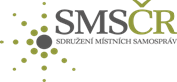 Zápis z mimořádného jednání krajského předsednictva SMS ČR  Kraje Vysočina (dále jen KrPřKrV) -----------------------------------------------------------------------------------------------------------------------------------------------------------------------Termín: pondělí 18. května 2020, 14:00 Místo konání: Online (https://meet.google.com/fxc-umtt-tqf?pli=1&authuser=1)Přítomnost: hosté------------------------------------------------------------------------------------------------------------------------------------------------------------------------------Program jednání:Získání podpory senátního návrhu „Zákona č. 159/2020 Sb., o kompenzačním bonusu v souvislosti s krizovými opatřeními v souvislosti s výskytem koronaviru SARS CoV-2“ÚvodČinnost SMS ČR v souvislosti s podporou návrhuNavrženo oslovení poslanců Kraje Vysočina:Příklady argumentaceSenátní návrh – předpokládané hlasování 26.5.2020Záměr dalšího setkání-----------------------------------------------------------------------------------------------------------------------------------Přílohy: 1. Dopis hejtmanům dopady kompenzačního bonusu na investice samospráv2. Dopis všem obcím v ČR minus 12 mld. pro obce navíc3. Pro města a obce návrh dopisu4. Společná výzva obecních svazů a hejtmanů k podpoře samospráv v krizi5. Usnesení Senátu6. 2020 05 15 - kontakty - politici-----------------------------------------------------------------------------------------------------------------------------------------------------------------------------Průběh jednání: Jednání navázalo na záznam z konferenčního hovoru „Dopady Zákona č. 159/2020 Sb., o kompenzačním bonusu v souvislosti s krizovými opatřeními v souvislosti s výskytem koronaviru SARS CoV-2“https://drive.google.com/file/d/1d0G0UOmeAthAAqdVsO8VO1sBsrpwwy1N/view1. Úvod:Jan Sedláček seznámil se stavem projednání návrhů, navrhnul možnou argumentaci k oslovení poslanců Kraje Vysočina, s cílem přesvědčit je k hlasování dne 26.5.2020 (úterý), pro senátní návrh „Zákona č. 159/2020 Sb., o kompenzačním bonusu v souvislosti s krizovými opatřeními v souvislosti s výskytem koronaviru SARS CoV-2“.2. Činnost SMS ČR v souvislosti s podporou návrhuKalkulačka - RUD - Předpokládané daňové výnosy obce pro rok 2020s nadstavbou (přepočtem dopadu kompenzačního bonusu pro kraje dle vybrané obce)https://www.smscr.cz/kalkulacka/rud/index.htmlZáměr stávky 26.5.2020 společně s kraji, svolání dle závěrů výsledku zájmů starostů (na základě dotazníků).Navrženo oslovení poslanců Kraje Vysočina:Projednány návrhy, jak oslovit jednotlivé politiky Kraje Vysočina.Příklady argumentaceDůsledky přijetí zákona v podobě navržené vládou obce se dostanou na hranici (mnohdy pod hranici možných investic) dalším snížením příjmů obcí o 5 % státem (v důsledku kompenzačního balíčku), za předpokladu poklesu ekonomiky o 10-20 %,úspory obcí, pokud je mají, tak jsou vytvořeny na úkor předchozích období a cíleně k realizaci určitého projektu obce (nikoliv k pokrytí momentálních investic státu, pomocí „možná situací“), návrh pozdějších investic státu „smrští investic státu“ za předpokladu daných projektů pro 6245 obcí, je neefektivní, nerealizovatelné, bez dopadu na všechny postižené obce, vhodnější je prostředky ponechat obcím, než je vzít a následně nereálně vracet, - obce nebudou mít ani na vlastní provoz, - každý projekt vyžaduje minimální spoluúčasti 10 % + dofinancování obcí - každý projekt se musí většinou předfinancovat (kdy stát využívá, možnosti financování investičních nákladů obcí a žádání prostředků z dotací od státu v pozdějším období)- každá dotace by měla být účelová (není jednoduché zvolit správný účel)- každá dotace má korupční potenciál- dotace jsou administrativní zátěží (obce, především malé nemají personál)- administrativní úkony (vyhodnocení) související s tak velkým množstvím dotací dopadnou i na stát - dojde k propadu plánovaných investic obcí (v loni obce a kraje proinvestovaly téměř polovinu všech investic státu)- dojde k utlumení rozvoje obcíMožnosti zdrojů kompenzačního bonusu vrácení ze státního rozpočtu lze, např. formou příspěvku fyzickým osobám (nástroj poskytování příspěvku stavebního spoření)formou podzákonného opatření (navrhované předsedou S. Polčákem)argumentace složitosti vyúčtování je „nesmyslná“, se opírá o skutečnost využívání „ADIS“ http://www.gist.cz/cz/software/adis „ADIS se neustále vyvíjí, aktualizuje a přizpůsobuje požadavkům, které na něj klade informační politika GFŘ, legislativa (včetně legislativy EU - napojení ADIS na EU) a v neposlední řadě i jeho uživatelé“Konkrétní číslaKalkulačka - RUD - Předpokládané daňové výnosy obce pro rok 2020s nadstavbou (přepočtem dopadu kompenzačního bonusu pro kraje dle vybrané obce)https://www.smscr.cz/kalkulacka/rud/index.htmlPodpora hejtmanůo kolik kraj přijde, podpora je napříč kraji Plzeňský kraj – Josef Bernard, Pardubický kraj – Martin Netolický, Liberecký kraj – Martin Půta, Zlínský kraj – Jiří Čunek, dopis – Výzva k udržení investic…Argumentacedopis – Návrh dopisu starostů poslancům5. Senátní návrh – předpokládané hlasování 26.5.2020Příloha k usnesení č. 399Pozměňovací návrhy k návrhu zákona, kterým se mění zákon č. 159/2020 Sb., o kompenzačním bonusu v souvislosti s krizovými opatřeními v souvislosti s výskytem koronaviru SARS CoV-2 1. V čl. I bodu 2 v § 2 na konci odstavce 1 tečku nahradit čárkou a doplnit písmeno c), které zní: „c) se jedná o funkci jednatele společnosti s ručením omezeným.“. 2. V čl. I bodu 3 v § 2a odst. 2 písm. b) za slovo „společníkem“ vložit slova „ , zaměstnání v činnosti pedagogické, nebo výkonu činnosti, u níž vzniká účast na nemocenském pojištění pouze z důvodů uvedených v § 5 písm. a) bodu 12 a 13 zákona o nemocenském pojištění“. 3. V čl. I za bod 7 vložit nový bod 8, který zní: „8. V § 6 odstavec 2 včetně poznámky pod čarou č. 1 zní: „(2) Kompenzační bonus je příspěvkem fyzické osobě hrazeným ze státního rozpočtu1). 1) § 7 odst. 1 písm. s) zákona č. 218/2000 Sb., o rozpočtových pravidlech a o změně některých souvisejících zákonů (rozpočtová pravidla), ve znění pozdějších předpisů.“.“. Následující body 8 a 9 označit jako body 9 a 10. 4. Za článek I vložit nový článek II, který včetně nadpisu zní: „Čl. II Přechodné ustanovení Kompenzační bonus, na který vznikl nárok před účinností tohoto zákona, je příspěvkem fyzické osobě hrazeným ze státního rozpočtu.“. Následující čl. II označit jako čl. III.6. Záměr dalšího setkánímimořádné setkání členů se uskuteční pátek 22.5.2020 14:00, online připojením https://meet.google.com/fxc-umtt-tqf?pli=1&authuser=1Zapsala: Marcela SyrováOvěřil: Václav Venhauer Václav VenhauerpřítomenPetr BártapřítomenDagmar VaňkovápřítomnaJan Sedláček přítomenMiroslav Jirkůomluvenzaslány podněty, stanoviska k jednáníLuboš Krátkýomluvenzaslány podněty, stanoviska k jednáníJan HavlenapřítomenLadislav StalmachpřítomenHelena Tučkováomluvenazaslány podněty, stanoviska k jednáníMarcela SyrovápřítomnaPavla Chadimová, starostka Heřmanov, členka rady SMS ČR, SPOVP.č.Jméno a příjmeníKlubEmailTelefonAsistenti1MUDr. Jiří BěhounekČSSDbehounekj@psp.cz Tel. 602 481 434Pavla Chadimová – osloví hejtmana (cestou vedoucí Odboru sekretariátu hejtmana Ing. Ivana Šteklová 564 602128, 724 650 140) k domluvení osobní návštěvy s Václavem Venhauerem2Ing. Jaroslav FaltýnekANOfaltynekj@psp.czAsistent: Aneta Benešová 
Regionální asistentka: Jana Líbalová tel.: +420 736 211 211 em: managing@centralmedia.cz  Oslovit dopisem za KrPř 3MUDr. Vít KaňkovskýKDÚ-ČSLkankovskyv@psp.czAsistentka poslance: Dagmar Hosová
em: HosovaD@psp.cz
tel.: +420 737 405 159
asistentka poslance: Mgr. Jana Skalková
em: SkalkovaJ@psp.cz
tel.: + 420 604 208 566KDÚČSL byli pro 
- upřesnit, nutnost účasti4Radek KotenSPDkotenr@psp.czAsistenti: Lucie Nováková, novakoval@psp.cz, 
tel.: +420 739 467 939
JUDr. Petr Paul, paulp@psp.cz, 
tel.: +420 723 720 416
Marcela SeverováVáclav Venhauer5Ing. Josef KottANOkottj@psp.czAsistentka: Kateřina Friedová
em: friedovak@psp.cz
tel: 725 456 536
Regionální kancelář - asistentka:
Jana Líbalová
em: managing@centralmedia.cz
Tel: 736 211 211Miroslav Jirků6Ing. Pavel KováčikKSČMkovacik@psp.czKancelář: 
tel.: 568 845 504Jan Havlena + Jitka Hanáková (Zahradníček bývalý starosta Studence)7Miroslava NěmcováODSnemcovam@psp.czJan Sedláček8Ing. Monika ObornáANOobornam@psp.czTel. 601 392 689Asistent (Praha): Jiří Doležal
em: dolezalj@psp.cz
tel: 777 205 897
Regionální kancelář - asistentka: 
Šárka Vostálová
em: VostalovaS@psp.cz
Tel: 702 144 286Petr Bárta9Bc. Jan PošvářPirátiposvarj@psp.czAsistent: Ondřej Beníček
tel. +420 777 814 824
em: beniceko@psp.cz
Martin Huňady
tel. +420 732 251 216
em: hunadym@psp.czLadislav Stalmach 
KDÚČSL byli pro 
- upřesnit, nutnost účasti 
10Ing. Radek ZlesákANOzlesakr@psp.czAsistentka: Kateřina Friedová
em: friedovak@psp.cz
Tel: 725 456 536
Regionální kancelář asistent: 
Vlastimil Forst
em: vlastikforst@seznam.cz
tel: 737 427 937Helena Tučková